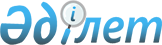 Қазақстан Республикасы Үкіметінің 2009 жылғы 26 ақпандағы N 220 және 2009 жылғы 21 сәуірдегі N 565 қаулыларына толықтырулар мен өзгерістер енгізу туралыҚазақстан Республикасы Үкіметінің 2009 жылғы 21 тамыздағы N 1224 Қаулысы.
      Қазақстан Республикасының Үкіметі ҚАУЛЫ ЕТЕДІ: 
      1. Қазақстан Республикасы Үкіметінің кейбір шешімдеріне мынадай толықтырулар мен өзгерістер енгізілсін: 
      1) Күші жойылды - ҚР Үкіметінің 25.04.2015 № 325 (алғашқы ресми жарияланған күнінен бастап қолданысқа енгізіледі) қаулысымен.


      2) "Техникалық-экономикалық негіздемелерді әзірлеу мен сараптама жүргізуді қаржыландыру, концессиялық жобаларды консультациялық сүйемелдеу Қазақстан Республикасы Экономика және бюджеттік жоспарлау министрлігінің 2009 жылға арналған бөлінетін 004 "Республикалық бюджеттік инвестициялық және концессиялық жобалардың, мастер-жоспарлардың техникалық-экономикалық негіздемесін әзірлеу және оның сараптамасы, концессиялық жобаларды консультациялық сүйемелдеу" бюджеттік бағдарламасының қаражаты есебінен жүзеге асырылатын бюджеттік инвестициялық және концессиялық жобалардың тізбесін бекіту туралы" Қазақстан Республикасы Үкіметінің 2009 жылғы 21 сәуірдегі N 565 қаулысында : 
      тақырыбы мен 1-тармақтағы "жүргізуді" деген сөзден кейін ", мастер-жоспарларды" деген сөздермен толықтырылсын; 
      көрсетілген қаулымен бекітілген техникалық-экономикалық негіздемелерді әзірлеу мен сараптама жүргізуді қаржыландыру, концессиялық жобаларды консультациялық сүйемелдеу Қазақстан Республикасы Экономика және бюджеттік жоспарлау министрлігінің 2009 жылға арналған бөлінетін 004 "Республикалық бюджеттік инвестициялық және концессиялық жобалардың, мастер-жоспарлардың техникалық-экономикалық негіздемесін әзірлеу және оның сараптамасы, концессиялық жобаларды консультациялық сүйемелдеу" бюджеттік бағдарламасының қаражаты есебінен жүзеге асырылатын бюджеттік инвестициялық және концессиялық жобалардың тізбесі осы қаулының қосымшасына сәйкес жаңа редакцияда жазылсын.
      Ескерту. 1-тармаққа өзгеріс енгізілді - ҚР Үкіметінің 25.04.2015 № 325 (алғашқы ресми жарияланған күнінен бастап қолданысқа енгізіледі) қаулысымен.


      2. Осы қаулы қол қойылған күнінен бастап қолданысқа енгізіледі.  Техникалық-экономикалық негіздемелерді әзірлеу мен сараптама
жүргізуді қаржыландыру, мастер-жоспарларды, концессиялық
жобаларды консультациялық сүйемелдеу Қазақстан Республикасы
Экономика және бюджеттік жоспарлау министрлігінің 2009 жылға
арналған бөлінетін 004 "Республикалық бюджеттік инвестициялық
және концессиялық жобалардың, мастер-жоспарлардың
техникалық-экономикалық негіздемесін әзірлеу және оның
сараптамасы, концессиялық жобаларды консультациялық сүйемелдеу" 
бюджеттік бағдарламасының қаражаты есебінен жүзеге асырылатын
бюджеттік инвестициялық және концессиялық жобалардың тізбесі
					© 2012. Қазақстан Республикасы Әділет министрлігінің «Қазақстан Республикасының Заңнама және құқықтық ақпарат институты» ШЖҚ РМК
				
Қазақстан Республикасының 
Премьер-Министрі
К. МәсімовҚазақстан Республикасы
Үкіметінің
2009 жылғы 21 тамыздағы
N 1224 қаулысына
Қосымша
Қазақстан Республикасы
Үкіметінің
2009 жылғы 21 сәуірдегі
N 565 қаулысымен
бекітілген
Р/с 
N 
Жобаның атауы 
Республикалық бюджеттік инвестициялық жобалардың техникалық-экономикалық негіздемелерін әзірлеуді және оларға мемлекеттік сараптама жүргізуді қаржыландыру көлемі (мың теңге) 
Концесиялық жобалардың техникалық-экономикалық негіздемелерін әзірлеуді және оларға мемлекеттік сараптама жүргізуді қаржыландыру көлемі (мың теңге) 
Концессиялық жобаларды консультациялық сүйемелдеуді қаржыландыру көлемі (мың теңге) 
Мастер-жоспарларды қаржыландыру көлемі (мың теңге) 
1 
2 
3 
4 
5 
6 
Қазақстан Республикасы Төтенше жағдайлар министрлігі 
Қазақстан Республикасы Төтенше жағдайлар министрлігі 
Қазақстан Республикасы Төтенше жағдайлар министрлігі 
Қазақстан Республикасы Төтенше жағдайлар министрлігі 
Қазақстан Республикасы Төтенше жағдайлар министрлігі 
Қазақстан Республикасы Төтенше жағдайлар министрлігі 
1 
Қазақстан Республикасында Бірыңғай кезекші-диспетчерлік қызмет (БКДҚ) құру 
22 000 
Қазақстан Республикасы Республикалық ұланы 
Қазақстан Республикасы Республикалық ұланы 
Қазақстан Республикасы Республикалық ұланы 
Қазақстан Республикасы Республикалық ұланы 
Қазақстан Республикасы Республикалық ұланы 
Қазақстан Республикасы Республикалық ұланы 
2 
Республикалық ұлан бригадасының әскери қалашығын салу 
37 700 
Қазақстан Республикасы Көлік және коммуникация министрлігі 
Қазақстан Республикасы Көлік және коммуникация министрлігі 
Қазақстан Республикасы Көлік және коммуникация министрлігі 
Қазақстан Республикасы Көлік және коммуникация министрлігі 
Қазақстан Республикасы Көлік және коммуникация министрлігі 
Қазақстан Республикасы Көлік және коммуникация министрлігі 
3 
"Өзбекстан Республикасының шекарасы (Ташкентке) - Қырғыз Республикасының шекарасына кіреберістерімен Көкпек, Көктал, Благовещенка арқылы Шымкент - Тараз - Алматы - Қорғас" автомобиль жолының "Ташкент - Шымкент - Жамбыл облысының шекарасы" учаскесін қайта жаңарту 
30 000 
4 
Зияткерлік көлік жүйесін (ЗКЖ) енгізу және Көкшетау қаласы арқылы Астана - Петропавл автомобиль жолының "Астана - Щучинск" учаскесін пайдалану 
60 000 
5 
"Алматы - Өскемен" автомобиль жолының "Алматы - Қапшағай" учаскесін салу (қайта жаңарту) және пайдалану 
32 050 
6 
"Ресей Федерациясының шекарасы (Екатеринбургке) - Қостанай, Астана, Қарағанды қалалары арқылы Алматы" автомобиль жолының "Астана - Қарағанды" учаскесін қайта жаңарту және пайдалану 
48 342 
7 
"Үлкен Алматы айналма автомобиль жолы" (ҮАААЖ) автомобиль жолын салу және пайдалану 
69 212 
8 
"Өзбекстан Республикасының шекарасы (Ташкентке) - Қырғыз Республикасының шекарасына кіреберістерімен Көкпек, Көктал, Благовещенка арқылы Шымкент -Т араз - Қорғас" автомобиль жолының "Алматы - Қорғас" учаскесін қайта жаңарту және пайдалану 
72 938 
9 
Көлік инфрақұрылымы салаларын дамытудың неғұрлым перспективалы бағыттары бойынша салалық мастер-жоспарлар әзірлеу 
210 000 
Қазақстан Республикасы Индустрия және сауда министрлігі 
Қазақстан Республикасы Индустрия және сауда министрлігі 
Қазақстан Республикасы Индустрия және сауда министрлігі 
Қазақстан Республикасы Индустрия және сауда министрлігі 
Қазақстан Республикасы Индустрия және сауда министрлігі 
Қазақстан Республикасы Индустрия және сауда министрлігі 
10 
Өнеркәсіп және машина жасау салаларын дамытудың неғұрлым перспективалы бағыттары бойынша салалық мастер-жоспарлар әзірлеу 
469 112 
Қазақстан Республикасы Туризм және спорт министрлігі 
Қазақстан Республикасы Туризм және спорт министрлігі 
Қазақстан Республикасы Туризм және спорт министрлігі 
Қазақстан Республикасы Туризм және спорт министрлігі 
Қазақстан Республикасы Туризм және спорт министрлігі 
Қазақстан Республикасы Туризм және спорт министрлігі 
11 
Туристік индустрияның неғұрлым перспективалы бағыттары бойынша салалық мастер-жоспар әзірлеу 
22 598 
Қазақстан Республикасы Ауыл шаруашылығы министрлігі 
Қазақстан Республикасы Ауыл шаруашылығы министрлігі 
Қазақстан Республикасы Ауыл шаруашылығы министрлігі 
Қазақстан Республикасы Ауыл шаруашылығы министрлігі 
Қазақстан Республикасы Ауыл шаруашылығы министрлігі 
Қазақстан Республикасы Ауыл шаруашылығы министрлігі 
12 
Агроөнеркәсіптік кешен мен ауыл шаруашылығын қайта өңдеу салаларын дамытудың неғұрлым перспективалы бағыттары бойынша салалық мастер-жоспарлар әзірлеу 
201 526 
Қазақстан Республикасы Ақпараттандыру және байланыс агенттігі 
Қазақстан Республикасы Ақпараттандыру және байланыс агенттігі 
Қазақстан Республикасы Ақпараттандыру және байланыс агенттігі 
Қазақстан Республикасы Ақпараттандыру және байланыс агенттігі 
Қазақстан Республикасы Ақпараттандыру және байланыс агенттігі 
Қазақстан Республикасы Ақпараттандыру және байланыс агенттігі 
13 
Телекоммуникация инфрақұрылымы салаларын дамытудың неғұрлым перспективалы бағыттары бойынша салалық мастер-жоспар әзірлеу 
58 600 
Жиыны: 
59 700 
90 000 
222 542 
961 836 